Objectifs de la formationCette  formation vise à former des étudiants en microbiologie  à la fois  dans le domaine fondamental (physiologie, génétique), médical (interaction hôte-pathogène, physiopathologie, approches thérapeutiques) et appliqué (utilisation industrielle des microorganismes).Actuellement  la formation  met l’accent sur la microbiologie moléculaire, une discipline en plein essors dans la microbiologie générale. Elle donnera à nos étudiants des compétences de haut niveau en biotechnologie microbienne. Cette formation s’appuie sur des enseignements de la génétique, biologie moléculaire, génomique, biodiversité, évolution et génétique multifactorielle.Elle apportera une formation pluridisciplinaire à la recherche et par la recherche أهداف مسار التكوين- يهدف هذا التدريب إلى تدريب طلاب علم الأحياء الدقيقة في كل من المجال الأساسي (علم وظائف الأعضاء ، وعلم الوراثة) ، والطب (تفاعل العائل الممرض ، وعلم الأمراض الفيزيولوجية، والنهج العلاجية) وتطبيقه (الاستخدام الصناعي للكائنات الدقيقة).- يركز التدريب حاليا على علم الأحياء المجهرية الجزيئي ، وهو نظام مزدهر في علم الأحياء المجهرية العام. سوف يمنح طلابنا مهارات عالية المستوى في التكنولوجيا الحيوية الميكروبية. يعتمد هذا التدريب على دروس في علم الوراثة ، وعلم الأحياء الجزيئي ، والتنوع البيولوجي ، والتطور .- سوف يوفر التدريب متعدد التخصصات في الأبحاثProfils et compétences visés Technicien supérieur/ingénieur de laboratoire (clinique, alimentaire, pharmaceutique..).Professeurs des écoles.Enseignant de biologie  au  secondaire et au supérieur Chercheur dans le secteur privé ou public Les étudiants peuvent  poursuivre  leurs études supérieures en doctorat ou compléter  leur formation par un autre master المهارات المستهدفة- تقني  سامي/ مهندس مختبر (عيادة ، تغدية، صيدلية ..).- معلم في  المدارس.-  أستاذ ثانوي  في علم الأحياء- باحث في القطاع الخاص أو العام- يمكن للطلاب متابعة دراستهم للدكتوراه أو إكمال تدريبهم  في   ماستر آخرMétiers et domaines visés / insertion professionnelleCette formation permettra aux étudiants diplômés de poursuivre des études plus approfondies (Master et Doctorat) en Microbiologie ou dans d’autres domaines tels que le contrôle de la qualité, l’agroalimentaire et la santé.المهن والميادين المستهدفة / الإدماج المهنيسيسمح هذا التدريب لطلاب الدراسات العليا بمتابعة دراساتهم (الماستر والدكتوراه) في علم الأحياء الدقيقة أو في مجالات أخرى مثل مراقبة الجودة ، الأغذية الزراعية والصحة.الجمهورية الجزائرية الديمقراطية الشعبيةRépublique Algérienne Démocratique et Populaireوزارة التعليم العالي و البحث العلميMinistère de l’Enseignement Supérieur et de la Recherche Scientifique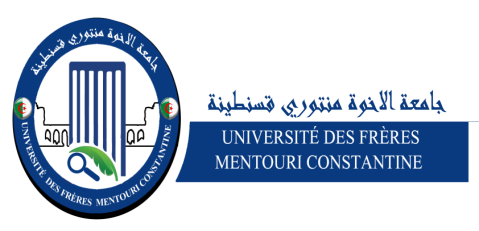 Département de  Microbiologie ماستر أكاديمي « البيولوجيا الجزيئية للاحياء الدقيقة »Master Académique « Biologie Moléculaire  des Microorganismes  »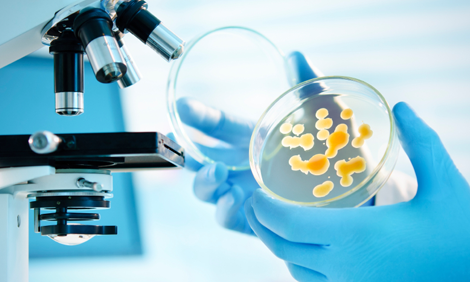 Semestre 1Semestre 2Semestre 3Semestre 4Ce semestre du M2 comporte un stage pratique  de 4 à 6 mois en milieu académique ou industriel. L’équipe pédagogique assure le suivi des stages.  Les étudiants rédigent un  mémoire qui fait l’objet d’une soutenance devant un jury.Partenaires et lieux de stage  CHU de Constantine, Hôpital Militaire de Constantine, Clinique rénale de Dakci, Station d’épuration de Hamma BouzianeUE1UE2UE3TotalIntitulé de l’unitéBiodiversité des microorganismesGénétique moléculaireTechniques d’analyse microbiologiqueType (Fondamentale, Transversale,..)FondamentaleFondamentaleMéthodologiqueObligatoire ou optionnelleObligatoireObligatoireObligatoireVHH180 heures150 heures60 heures390 heuresCrédits1413330CoefficientDeux (2)Deux (2)Un (1)Cinq (5)UE4UE5UE6TotalIntitulé de l’unitéEcologie microbienne des aliments et de l’environnementMicrobiologie industrielle et biotechnologieTechniques d’analyse biochimiqueType (Fondamentale, Transversale, ..)FondamentaleDécouverteMéthodologiqueObligatoire ou optionnelleObligatoireObligatoireObligatoireVHH195 heures130 heures60 heures385 heuresCrédits188430CoefficientTrois (3)Deux (2)Un (1)Six (6)Intitulé de l’unitéAnalyse génétiquePratique de la rechercheHygiène et sécurité/Anglais scientifiqueType (Fondamentale, Transversale, ..)FondamentaleMéthodologiquetransversaleObligatoire ou optionnelleObligatoireObligatoireObligatoireVHH150 heures95 heures50 heures295 heuresCrédits1610430CoefficientDeux (2)Deux (2)Un (1)  Cinq (5)